【園からの重要なお知らせ】タイトル：「ウィズブック体験会」を開催します！【ページ内】「ウィズブック体験会」開催のお知らせ　※参加費無料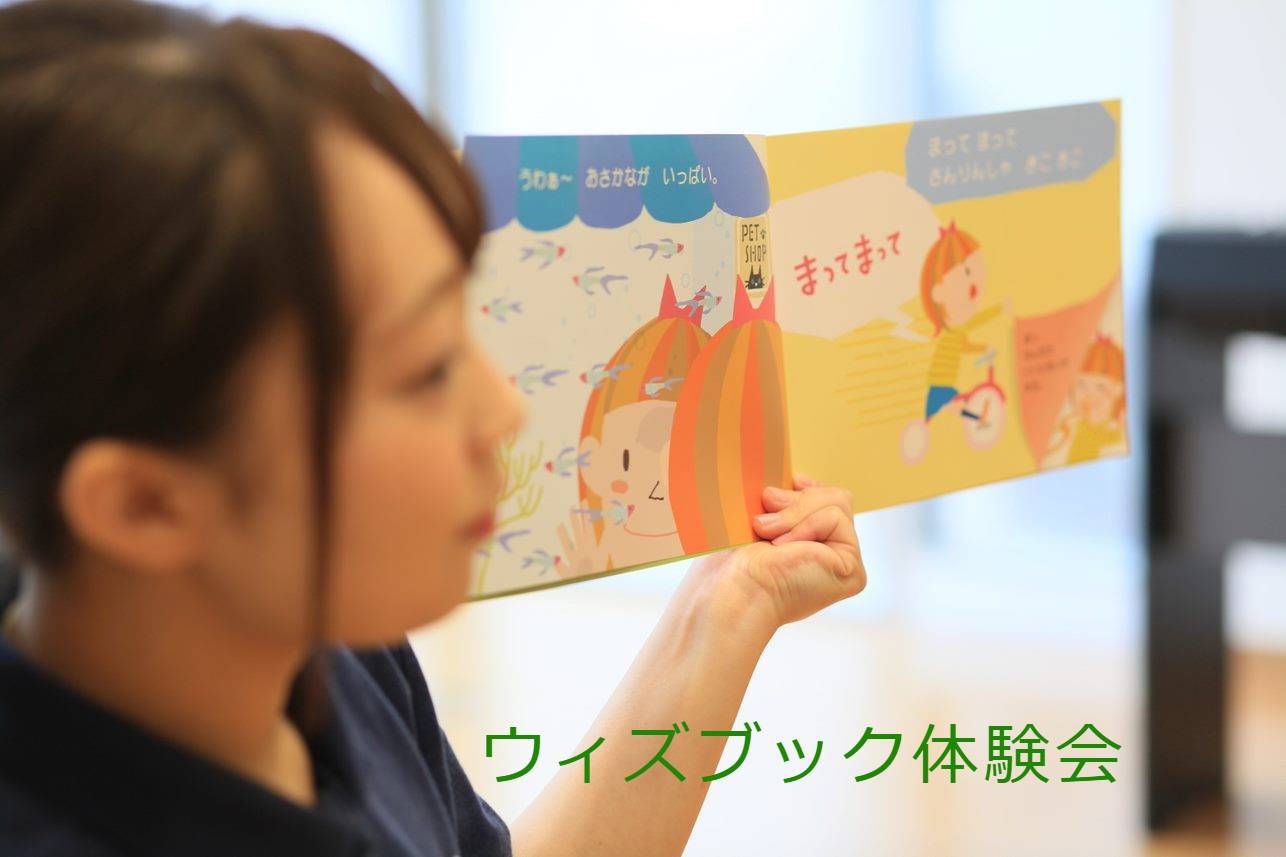 先生や園児たちと一緒にWithBookプログラムを体験してみませんか？子どもの興味関心や発達に合わせて作られたオリジナル絵本「WithBook」の読み聞かせと、そこから繋がる遊び体験に加えて、施設内の様子もご覧頂けます。親子揃ってのご参加をお待ちしております。【当日のプログラム（予定）】・ご挨拶、園内見学・保育体験（WB活動）    ・質疑応答（育児相談含む）※対象は、１歳から５歳までのお子様と保護者様になります。※コロナウィルス感染防止の観点から、オンラインでの開催となります参加お申込みはこちらから。※こちらの部分に、申込みフォームのリンク設定をお願いします。URLは2021年度版保育所体験HPリンク一覧」のイベント申込みフォーム欄・F列（利用者用）を参照下さい。